【主日事工分配】【教會聚會表】(教會另有週間小組聚會-請查內頁時間表)【紐約聖教會＜法拉盛福音廣傳中心＞主日聚會】主日聚會時間：週日上午11:00-下午1:30英文班時間:週日上午10:00-11:00地點：40-06 Main St. 3F, Flushing, NY 11354 (紐約短宣中心)基督教紐約聖教會週報第40週 主後AD 2012年09月30日“Be Renewed in the Spirit, Build Up the Church, Proclaim the Kingdom”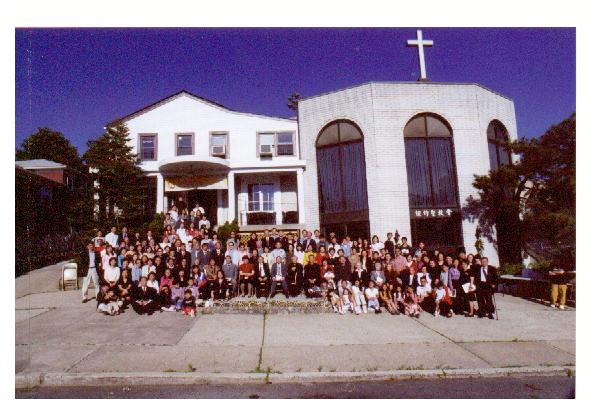 主題金句Verse of the Year「親愛的，你們要在至聖的信仰上建立自己，在聖靈裏禱告，  要保守自己在上帝的愛中，仰望我們主耶穌基督的憐憫，直到永生。」(猶大書20-21)“Beloved, building yourselves up in your most holy faith and praying in the Holy Spirit, keep yourselves in the love of God, waiting for the mercy of our Lord Jesus Christ that leads to eternal life.” (Jude20-21)紐約聖教會主日早堂、午堂崇拜程序第40週 2012年09月30日早堂: 上午9:30am                       午堂: 上午10:45am司會: 王志偉弟兄                        司會: 張俊雄弟兄司琴: 張美琴姊妹                        司琴: 劉淑清姊妹序樂 …………………… (會眾安靜默禱) …………………… 司琴宣召………………………………………………………………司會讚美…早堂1.「一生一世」       午堂1.「平安的七月夜」           2.「如鷹展翅上騰」       2.「全心全意」牧禱………………………………………………………尤陽生牧師讀經…………………何西阿書3:1-5；提多書3:3-7………………司會(崇拜聖經1338；1804頁)證道…………………《怎能重新來過?》………………尤陽生牧師奉獻…………「我的性命獻給祢」(聖歌21首)……… 早:邵順秀姊妹		         (如果你還不瞭解奉獻的意義，請暫時不必奉獻)       午:游玉花姊妹頌榮…………「普天之下萬國眾生」(聖歌29首)」………………會眾祝禱 ………………………………………………………尤陽生牧師阿們………………………「阿們頌」…………………………  會眾殿樂……………………(會眾安靜默禱)……………………… 司琴～～～～～～～～～～～～～～～～～～～～～～～～～～～～～～～～～～讀金句：（何西阿書6:1）消息報告及歡迎………………………………………………司會【紐約聖教會-各團隊負責同工】【9-11月秋季早午堂成人主日學】                       【小組聚會】    【09/23/2012主日聚會人數】【教會消息與歡迎】   第40週  09/30/2012  值月同工: 張文雄弟兄一週消息午餐後詩班在二樓主堂練唱。各組同工請在10/14前召集事工核心團隊，商討事工計畫與推動。定期全體同工會將於10/21召開。下週日10/07高如珊姐妹分享歐洲校園福音工作，如珊姐妹將於10/12再度前往德東服事，請記念代禱! 下週日尤牧師去福傳中心主領。10/6及10/13兩個週六9am-5:30pm，及10/14週日2-6pm在角聲使命中心舉辦「從懷疑到相信」傳福音課程－由台灣姜文琪姊妹主講。若10/6週六無法參加者，有提供10/8週一(哥倫布日放假)補課時間，詳情請看佈告欄(參加者報名費$30，包括午餐及教材)。2013年插花登記已全部登記好，為弟兄姐妹們的服事參與感謝主! 已登記，尚未奉獻者，請留意你所登記的日期。歡迎今天新朋友及來訪的主內兄姊及新朋友。預告消息10/21是教會今年的「長輩主日」(因10/23是農曆9/9重陽節)。10/27週六下午2-4pm本教會周秀琴姐妹和女兒周清芬姐妹，將在台灣會館舉辦「個人蒙恩見證會」，由本教會協辦。邀請信心神學院李玉惠老師，及尤牧師傳講信息，本教會參與詩班獻詩及個人陪談。11/4為「日光節約時間」結束日。11/24週六晚上有「洗禮見證會」，已經決志信主且預備受洗者，請參加主日學的慕道班課程(11月份的上課內容會另安排洗禮班)。今年聖誕夜12/24(週一)教會將舉辦「聖誕音樂佈道會」，請開始為你/妳想邀請的對象認領代禱。【神國宣教事工】福音廣傳中心－主日11am,小組(六)8pm。主日及小組服事:潘巨明、周曉霞夫婦，楊自豪弟兄。信息:今天:談天行，10/7尤牧師，10/14潘巨明。歐洲校園－帶領者: 范大勝、錢致瑜夫婦，呂孝培牧師，丁同甘長老。【社區消息與肢體代禱】蘇大生弟兄五月中在中國福州蒙主召歸，楊瓊姐妹仍留在中國與他的女兒同住，求主安慰遺族。身體欠安:戎嗣定，高牧師，黃陽球之，謝宜修，郭淵源，華芳年，周文耀，王程，盧曉瑛，陳許秀鳳，應厚華，謝熊聯芳，邵碧音及邵恩雨，潘巨明，楊琼，張舜珍，謝簡紅緞、謝麗玉。北美粉彩畫家協會將於10/12-10/20舉辦畫展，展覽地點:紐約文教中心，開幕茶會10/12週五5-7pm歡迎大家前往觀賞。【紐約聖教會主日崇拜】	第40週  09/30/2012				       尤陽生牧師講題：《怎能重新來過？》經文：何西阿書3:1-5；提多書3:3-7(崇拜聖經1338；1804頁)大綱/筆記：一、承認         二、省察         三、再造         四、擴散         〜靈修花園Garden of Devotion〜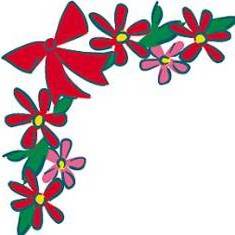 「活潑的生命」－每日靈修進度09/30/12-10/06/1209/30主日-路加福音24:36-53「你們是這一切事情的見證人」10/01週一-約伯記1:1-12「主所認定的人」10/02週二-約伯記1:13-22「在極大的試煉中散發光芒的信心」10/03週三-約伯記2:1-13「超越撒但詭計的信心」10/04週四-約伯記3:1-10「極深的絕望，誠實的告白」10/05週五-約伯記3:11-26「絕望的果子是死亡」10/06週六-約伯記4:1-11「不可單憑因果關係下判斷」【十月份聚會及活動】【教会消息与欢迎】   第38週  09/16/2012  值月同工: 张文雄弟兄一週消息1.	昨天教会第二次建堂义卖，为许多的弟兄姐妹热情的参与感谢主。2.	午餐后诗班在二楼主堂练唱。3.	「天韵合唱团」今天下午4点在皇后学院寇登剧场(Colden Auditorium)  举办演唱会﹐免费入场﹐索票请洽角声中心(718-359-2030)。4.	尤牧师今天下午1:30前往长岛新生教会讲道。5.	本週六晚7:00-8:30举行本教会会友的「重申婚约典礼」，有10对夫妇  报名，欢迎其他弟兄姐妹一起来参加见证神的爱。6.	各组同工事奉团队请在9月底前召集团队会议，商讨事工推动。7.	秋季成人主日学课程如下，请依照课程上课学习。8.	2013年插花登记已全部登记好，为弟兄姐妹们的服事参与感谢主!9.	欢迎今天新朋友及来访的主内兄姊及新朋友。最近消息10.	10/21是教会今年的「长辈主日」(因10/23是农曆9/9重阳节)。11.	10/27週六下午2-4pm本教会周秀琴姐妹和女儿周清芬姐妹，将在台    湾会馆举办「个人蒙恩见证会」，由本教会协办。邀请信心神学院李   玉惠老师，及尤牧师传讲信息，本教会参与诗班献诗及个人陪谈。社区事工消息12.	本週三9/19晚上7-9pm在新城教会有「唐崇荣牧师奋兴佈道会」，邀   请大家参加。13.	9/23週六晚上7:00在角声使命中心有「袁幼轩教授纽约特会」:「改变  生命的见证－从毒枭到教授」。索票请洽角声中心718-359-2030。14.	10/6及10/13两个週六9am-5:30pm，及10/14週日2-6pm在角声使命  中心举办「从怀疑到相信」传福音课程－由台湾吴文琪姊妹主讲。【神国宣教事工】福音广传中心－主日11am,小组(六)8pm。主日及小组服事:潘巨明、周晓霞夫妇，杨自豪弟兄。信息:今天-王志伟， 9/23王志伟，9/30谈天行。欧洲校园－带领者: 范大胜、钱致瑜夫妇，吕孝培牧师，丁同甘长老。如珊姊妹预定10月12日再次前往德东服事。【肢体消息与代祷】1.	蔡秀美姐妹的大哥刘文瑞先生于8/29在台湾过世，享年82岁，秀美姐将于9/20回台，请为遗族代祷。2.	身体欠安:戎嗣定，高牧师，黄阳球之，谢宜修，郭渊源，华芳年，周文耀，王程，卢晓瑛，陈许秀凤，应厚华，谢熊联芳，邵碧音及邵恩雨，潘巨明，苏大生，杨琼，张舜珍，谢简红缎、谢丽玉。【纽约圣教会主日早、午堂崇拜】第38週09/16/2012  尤阳生牧师经文：诗篇25:12; 32:8; 40:8; 119:105讲题：《广阔的异象，逐步的引导》－尤阳生牧师大纲/笔记：                                                            一、神              指引－(诗篇25:12; 32:8)二、              的引导－(诗篇119:105；箴言16:9)三、              的喜悦－(诗篇40:8；约7:17)                                                                                                                                   〜灵修花园Garden of Devotion〜       「活泼的生命」－每日灵修进度09/16-09/22/12   09/16主日-路加福音21:29-38「要儆醒预备主再来的日子」   09/17週一-路加福音22:1-13「接纳背叛者的爱」   09/18週二-路加福音22:14-23「最后的晚餐，最初的圣餐礼」   09/19週三-路加福音22:24-38「拥有谦卑之心的得胜者」   09/20週四-路加福音22:39-53「恳切的祷告，奸诈的亲吻」   09/21週五-路加福音22:54-62「无知与自傲的重大代价」   09/22週六-路加福音22:63-71「阐明真理的真正勇气」                    【九月份聚会及活动】日期9/30早堂9/30午堂10/07早堂10/07午堂證道尤陽生牧師尤陽生牧師高如珊姊妹高如珊姊妹司會王志偉張俊雄領詩謝宜修王秀華黃文華林振成徐惠敏尤師母司琴張美琴劉淑清司獻邵順秀游玉花招待邵順秀譚麗卿游玉花歡迎隊張文雄譚麗卿音響燈光駱良基簡英仁投影片曾錦秀譚國安獻花聚會內容聚會日期聚會時間負責/聯絡人電話早堂華語崇拜每週日9:30am尤陽生牧師718-746-4199午堂台語崇拜每週日10:45am尤陽生牧師718-746-4199英文崇拜每週日12:00pm石松年傳道518-330-8447兒童崇拜/兒童主日學每週日9:30分班/10:45合班/12:00分班陳鴻成弟兄516-569-3979成人主日學(早/午堂)每週日早-10:45am午-12:00pm孫瑞松弟兄646-283-0050英文主日學每週日10:45am石松年傳道518-330-8447詩班練習每週日2:00pm劉淑清姊妹516-791-2313系統查經造就每週二7:45pm尤陽生牧師718-746-4199禱告會每週三每週四每週四8:00pm10:30am7:30pm-教會楊自豪弟兄(家)高師母(家)尤陽生牧師646-823-5359718-423-4550718-746-4199英文高中團契    大學團契  小社青團契每週五每週五每週六6:30pm7:00pm5:00pm石松年傳道518-330-8447弟兄團契不定期曹大為弟兄917-400-0779姊妹團契不定期王暁暉姊妹646-705-1285年度主題靈裏更新，建造教會，宣揚神國Theme of the Year榮譽牧師：高耀民牧師(Rev. Benjamin Kao)主任牧師：尤陽生牧師(Rev. Johnson Yu) TEL:(718) 746-4199英語傳道：石松年傳道(Pastor ) TEL:(518) 330-8447值月同工：Wen Hsiung Chang張文雄TEL:(718) 380-7553教會地址：40-31 165th Street, Flushing, NY 11358教會電話及傳真: (718)460-6326  教會網址：qtecny.wtc.net(華語)『來吧！讓我們回轉歸向耶和華；因為，他雖然撕裂了我們，        但必定醫治我們；他雖然擊傷了我們，卻必替我們裹傷。』(台語)『來啊，咱著歸倚耶和華！伊拆裂咱，也欲醫好咱；伊拍咱，        也欲包咱的傷。』․主席:尤陽生牧師718-746-4199  ․副主席:陳鴻成弟兄646-267-3815․主席:尤陽生牧師718-746-4199  ․副主席:陳鴻成弟兄646-267-3815․主席:尤陽生牧師718-746-4199  ․副主席:陳鴻成弟兄646-267-3815․主席:尤陽生牧師718-746-4199  ․副主席:陳鴻成弟兄646-267-3815組別同工及聯絡電話組別同工及聯絡電話行政王志偉718-591-1946英文部石松年傳道518-330-8447    王宇辰718-551-7969敬拜黃文華917-678-1536英文部石松年傳道518-330-8447    王宇辰718-551-7969關懷張文雄718-380-7553兒童部陳鴻成516-569-3979造就孫瑞松646-283-0050宣教林振成917-754-8503事奉林台英718-460-8570財務張麗珍718-762-0817班別主題對象老師教室真道班抉擇之路尚未決志信主或決志而未受洗者王志偉  王秀華﹝早堂﹞黃美玲  曾錦秀﹝午堂﹞一樓B教室一樓A教室邁向成熟永生的第一年受洗未滿兩年者朱世杰  駱良基﹝早堂﹞鍾仁賢  張文雄﹝午堂﹞一樓A教室隔壁課後班教室追求查經班使徒行傳一般信徒黃麗淑  周娟娟﹝早堂﹞張俊雄  簡英仁﹝午堂﹞餐廳隔壁課後班教室僕人聚會時間聚會地點聯絡電話長輩喜樂小組週二10:00am 40-31 165th Street -教會(718) 746-4199哥林多前書系統查經-尤牧師週二7:45pm40-31 165th Street -教會(718) 746-4199福傳小組-潘巨明夫婦(不定期)週六8:30pm45-22 170th St. -Flushing(718) 359-4096張哲雄夫婦週五8:00pm -畫室(718) 463-4701社青小組-陳鴻成夫婦週五7:30pm40-31 165th Street -教會(646) 267-3815王志偉夫婦週六2:00pm69-62 184th St.新鮮草原(718) 591-1946施旭耀夫婦週六4:00pm40-31 165th Street -教會(646) 267-9376王曉暉姊妹週六7:00pm42-55 Colden St #7F-家(646) 705-1285桌球練習-林振成弟兄週一,三8-10pm週六2-6 pm40-31 165th Street -教會(917) 754-8503【09/23/2012主日奉獻明細及總計】【09/23/2012主日奉獻明細及總計】十一奉獻感恩奉獻其他奉獻日期時間活動內容連絡人聯絡電話10/7, 218 am同工早禱會尤陽生牧師(718) 746-419910/149:30am/10:45am12:00pm分堂守聖餐尤陽生牧師(718) 746-419910/212pm同工會尤陽生牧師(718) 746-419910/272-4:30pm周秀琴及周清芬姐妹蒙恩見證會-台灣會館周秀琴及周清芬姐妹蒙恩見證會-台灣會館周秀琴及周清芬姐妹蒙恩見證會-台灣會館	班别主题		对象老师早堂午堂真道班抉择之路尚未決志信主或決志而未受洗者王志伟  王秀华﹝早堂﹞黄美玲  曾锦秀﹝午堂﹞早堂午堂迈向成熟永生的第一年受洗未满两年者朱世杰  骆良基﹝早堂﹞锺仁贤  张文雄﹝午堂﹞早堂午堂追求查经班使徒行传一般信徒黄丽淑  周娟娟﹝早堂﹞张俊雄  简英仁﹝午堂﹞日期時間活動內容連絡人聯絡電話9/9,9/238 am同工早祷会尤阳生牧师(718) 746-41999/99:30am/10:45am12:00pm分堂守圣餐尤阳生牧师(718) 746-41999/1511am-3pm建堂募款第二次义卖王暁晖姊妹(646)-705-12859/227-8:30pm重申婚約禮拜陳鴻成弟兄	(516) 569-39799/30前N/A各組同工分別召集團隊會議		各組負責同工(見週報第3頁)